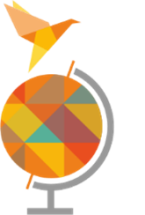 ZESPÓŁ SZKÓŁ HANDLOWYCH W SOPOCIE OGŁASZA NABÓR NA WOLNE STANOWISKO PRACYNAUCZYCIEL LOGISTYKISzczegóły oferty:Wymagania:- wykształcenie wyższe kierunkowe z przygotowaniem pedagogicznym (logistyka),- obywatelstwo polskie,- pełna zdolność do czynności prawnych oraz korzystanie z pełni praw publicznych,- brak skazania za przestępstwo umyślne lub przestępstwo skarbowe umyślne,- nieposzlakowana opinia,- stopień awansu zawodowego: min. nauczyciel kontraktowy,- minimum 3 letnie doświadczenie w pracy jako nauczyciel,Wymagania dodatkowe- bardzo dobra znajomość pakietu Microsoft Office,- mile widziane doświadczenie w pracy z dziennikiem elektronicznym,- dodatkowym atutem będą uprawnienia egzaminatora przedmiotów zawodowych: 
technik logistyk, technik eksploatacji portów i terminaliOferujemy:- praca na pełen etat - zatrudnienie na umowę na czas określonyWymagane dokumenty:a) list motywacyjny,b) CV z informacjami o wykształceniu i opisem dotychczasowego przebiegu pracy zawodowej,c) kserokopie świadectw pracy,d) kserokopie dyplomów poświadczających wykształcenie,e) kserokopie zaświadczeń o ukończonych kursach, szkoleniach,f) referencje /fakultatywnie/,g) kwestionariusz osobowy,h) oświadczenie – ochrona danych osobowych.Wzory dokumentów wymienionych w pkt g) oraz h) dostępne są w Biuletynie Informacji Publicznej Urzędu Miasta Sopotu na stronie internetowej www.bip.sopot.pl w zakładce PRACA W URZĘDZIE - DOKUMENTY DO POBRANIAWszystkie oświadczenia, list motywacyjny, cv oraz kwestionariusz osobowy powinny być własnoręcznie podpisane, pod rygorem nieuzyskania pozytywnej oceny formalnej.Wymagane dokumenty aplikacyjne należy składać w terminie do dnia 25 lipca 2018r. 
w Sekretariacie Zespołu Szkół Handlowych w Sopocie, 81-704 Sopot, ul. Kościuszki 18/20 
z dopiskiem: „Dotyczy naboru na stanowisko: Nauczyciel Logistyki”.Aplikacje, które wpłyną do Zespołu Szkół Handlowych w Sopocie  po wyżej określonym terminie lub niekompletne z punktu widzenia weryfikacji spełniania przez kandydatów wymagań formalnych nie będą rozpatrywane.Kandydaci, których dokumenty nie spełniają wymagań formalnych, nie będą powiadamiani 
o dalszym toku naboru.Informacja o wyniku naboru będzie umieszczona na stronie internetowej Biuletynu Informacji Publicznej /www.sopot.pl/ oraz /zshsopot.edupage.org/.W przypadku zatrudnienia, kandydat zobowiązany jest do przedłożenia zaświadczenie 
o niekaralności z  Krajowego Rejestru Karnego.Zgodnie z art. 13 Rozporządzenia PE i Rady (UE) z dnia 27.04.2016 r. informuję, 
iż Administratorem danych osobowych osób biorących udział w procesie rekrutacji zgodnie 
z ustawą z dnia 29 sierpnia 1997 r. o ochronie danych osobowych (t.j. Dz. U. z 2016r., 
poz. 922 ze zm.), jest Zespół Szkół Handlowych w Sopocie.1) Dane osobowe przetwarzane będą w celu: - realizacja procesu rekrutacji zgodnie z ustawą z dnia 29 sierpnia 1997 r. o ochronie danych osobowych (t.j. Dz. U. z 2016r., poz. 922 ze zm.), 2) Zawarte w dokumentach aplikacyjnych dane osobowe osób, które biorą udział w procesie rekrutacji będą przechowywane zgodnie z Regulaminem naboru kandydatów na wolne stanowiska.3) Każda z osób biorących udział w procesie rekrutacji posiada prawo dostępu do treści swoich danych, ich sprostowania, usunięcia, ograniczenia przetwarzania a także prawo do wniesienia sprzeciwu wobec przetwarzania oraz do przenoszenia danych.4) Każda z osób biorących udział w procesie rekrutacji posiada prawo do złożenia skargi do Prezesa Urzędu Ochrony Danych Osobowych.5) Każda z osób biorących udział w procesie rekrutacji posiada prawo do cofnięcia zgody na przetwarzanie danych, jednakże po zakończeniu procesu rekrutacji dane osobowe osób, które biorą udział w procesie rekrutacji będą przechowywane zgodnie z Regulaminem naboru kandydatów na wolne stanowiska .6) Podanie danych osobowych jest dobrowolne – w przypadku ich nie podania oferta pracy nie zostanie uwzględniona w procesie rekrutacji.7) Zawarte w dokumentach aplikacyjnych dane osobowe osób, które biorą udział w procesie rekrutacji nie podlegają zautomatyzowanemu podejmowaniu decyzji.DYREKTOR SZKOŁYJOLANTA NIEWADZIOŁSopot, dn. 02.07.2018